HAND DELIVERED or REGULAR MAILJune 4, 2018	Name
Address
City, State Postal CodeRE: Temporary, Non-Tenure Track Faculty AppointmentDear Name:On behalf of the Department and the College, I am pleased to offer you an appointment with Washington State University (WSU). The terms of the offer are as follows:Title:	Official TitleLocation:	This position is located on the Pullman campus of WSU [alter to specific location plus potential assignment other location/campus as required]Appointment:	The appointment is 12 months/9 months, temporary, non-tenure track, Faculty rankOvertime Eligibility:         	Overtime Ineligible – You are to document leave activity by completing and certifying the Leave Report as described in the Business Policies and Procedures Manual 60.63. OR Overtime Eligible – You are to track hours worked and leave taken by completing and certifying the Time Report as described in the Business Policies and Procedures Manual 60.60.FTE:	1.0 Full-time equivalency Salary:	$xx,xxx  on an annual/academic year basisEffective Dates:	The temporary appointment is effective Date through Date In accordance with the WSU Faculty Manual, Section V. K. 1, this appointment will end on the date specified unless positive action is taken to renew your appointment. [Nine-month, academic appointments do not accrue annual leave. If the letter is being prepared for a nine-month, academic appointment, remove the following sentence.] Accumulated annual leave must be used prior to the termination date, unless you obtain a written exception from your appointing authority.  Relocation:			The university will provide relocation compensation in the amount of $X,XXX.XX in accordance with university policy. In accordance with BPPM 70.61, if you terminate your employment or cause termination with WSU for reasons other than disability separation, or other good cause within one year of your employment date, you will be responsible for repaying the University the full amount of your relocation compensation.WSU employs only U.S. citizens and lawfully authorized non-U.S. citizens.  All new employees must provide identity and employment eligibility verifications as required by the U.S. Citizenship and Immigration Service to comply with the Immigration Reform and Control Act. See the attached List of Acceptable Documents. You will need to complete Form I-9 no later than the first day of employment and provide acceptable documents no later than the third business day of employment.    The current Faculty Manual, in its current form and as it may be revised in the future, is a primary resource for policies and procedures regarding faculty, and its provisions are conditions of employment.  The Faculty Manual should be consulted and followed in resolving questions regarding your appointment.  You may access the Faculty Manual at the following website:  http://facsen.wsu.edu. The Washington State University Intellectual Property policy, which is included in theFaculty Manual and is a condition of your employment, provides that certain intellectualproperties developed within the scope of the faculty members’ employment orassociation, or developed with substantial use of university facilities, or developed under third party funding agreements are considered to be the property of the University. For any intellectual property which the University has an interest, the faculty member is hereby agreeing to execute promptly all assignments, waivers and other legal documents necessary to vest in the University or its assignee any and all rights to the intellectual property.PEBB Benefit Eligibility Information:   Human Resource Services (HRS) will review your appointment to determine if you are eligible for benefits.  If ineligible, you will be notified via the conditions statement on your Personnel Action Form.  If eligible, you will receive an informational packet from HRS-Pullman.You may access PEBB rules and guidance on this decision through the PEBB website, pebb.hca.wa.gov, specifically WAC 182-12-114 (employee eligibility for benefits) and 182-12-131 (maintaining the employer contribution).  If you have a change that affects your eligibility for benefits, Human Resource Services (HRS) will notify you.  You have the right to ask HRS to re-evaluate your eligibility at any time.  New Employee OrientationHuman Resource Services (HRS) offers New Employee Orientation and Employee Retirement Orientation sessions for new employees.   Please check with your department to see if you are scheduled to attend NEO.  If it is determined that you are eligible for benefits, please attend orientations to comply with benefit enrollment deadlines. New Employee Orientation schedules are located on the HRS website, hrs.wsu.edu/neo. For information on new faculty orientation, contact the Director/Chair of your department. As a new WSU employee you will be required to complete training regarding prevention of discrimination and sexual harassment within six months of your date of hire.  Information regarding this training is available at the following web site:  hrs.wsu.edu/dshp.
Please return a signed copy of this letter indicating if you accept or decline this offer of appointment to Name, Title, Mailing Address. A reply is requested at your earliest convenience, but no later than Date. Retain a copy of the letter for your records. WSU is committed to providing equal opportunity in education and employment, and in all aspects of university activities.  A critical element of our commitment to diversity lies in our ability to collect and assess student and employee demographic data.  Your response to the voluntary WSU Employee Demographic Information Survey would be very helpful in our efforts to create a rich and inclusive community for all at WSU.  Visit the Office for Equal Opportunity’s website at oeo.wsu.edu/eeo-aa-compliance/ for more information and to complete the survey.The faculty of the College/Department are delighted that you have chosen to pursue your career at Washington State University. Sincerely,[A list of appointing authorities can be found at hrs.wsu.edu/appointing-authority]Appointing Authority NameTitleEncl:	U.S. Citizenship and Immigration Services required documentationcc:	Appropriate College/Department representative(s)HRS Personnel FileHRS Employment Services Unit 					          	Accept		          	Decline  Name							Date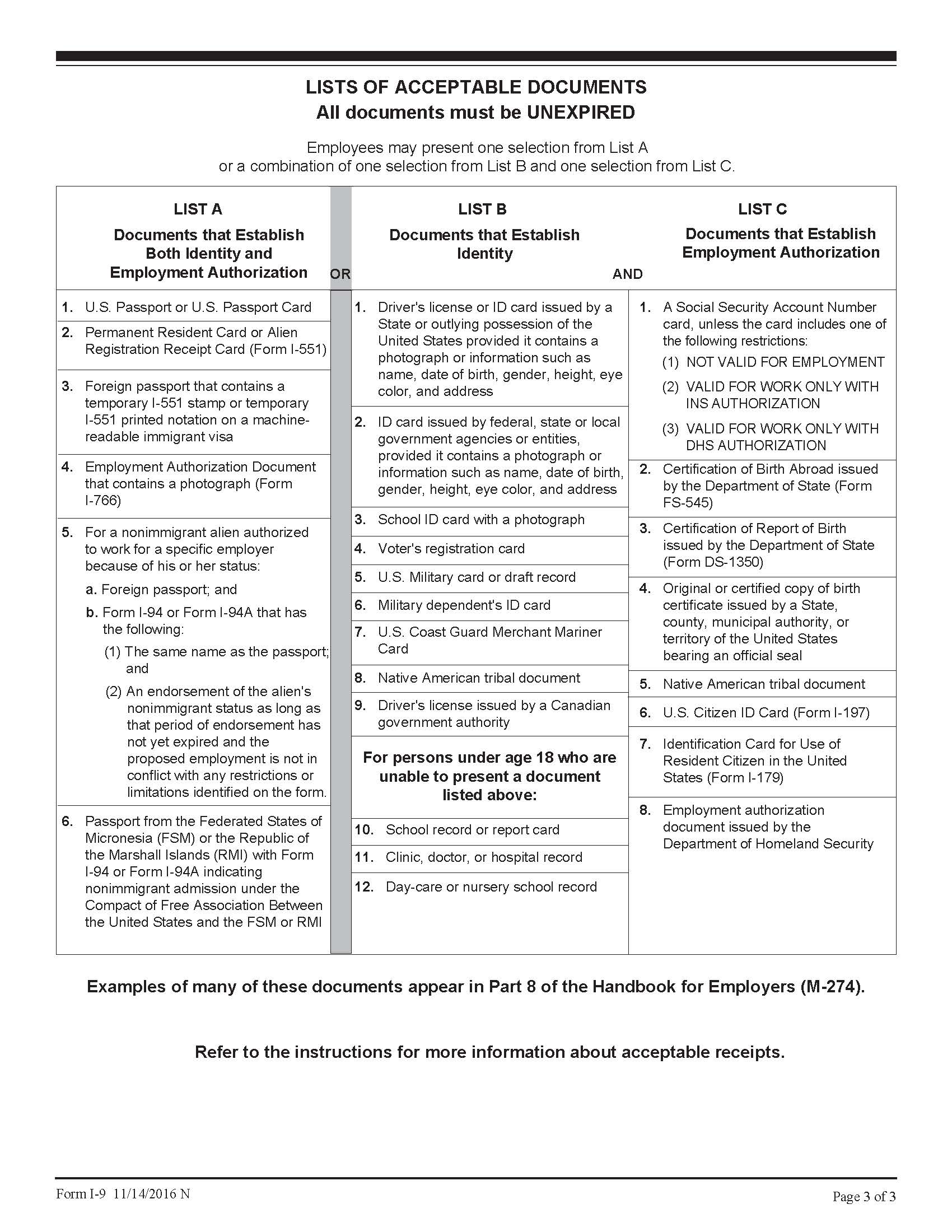 